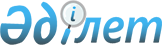 Об установлении повышенных на двадцать пять процентов окладов и тарифных ставок специалистам в области здравоохранения, социального обеспечения, образования, культуры, спорта и ветеринарии, являющимся гражданскими служащими и работающим в сельских населенных пунктах Темирского района
					
			Утративший силу
			
			
		
					Решение маслихата Темирского района Актюбинской области от 28 мая 2014 года № 189. Зарегистрировано Департаментом юстиции Актюбинской области 10 июня 2014 года № 3931. Утратило силу решением маслихата Темирского района Актюбинской области от 17 февраля 2017 года № 85      Сноска. Утратило силу решением маслихата Темирского района Актюбинской области от 17.02.2017 № 85 (вводится в действие по истечении десяти календарных дней после дня его первого официального опубликования).

      В соответствии со статьей 6 Закона Республики Казахстан от 23 января 2001 года "О местном государственном управлении и самоуправлении в Республике Казахстан", пунктом 4 статьи 18 Закона Республики Казахстан от 8 июля 2005 года "О государственном регулировании развития агропромышленного комплекса и сельских территорий" Темирский районный маслихат РЕШИЛ:

      1. Установить повышенные на двадцать пять процентов оклады и тарифные ставки по сравнению со ставками специалистов, занимающихся этими видами деятельности в городских условиях, специалистам в области здравоохранения, социального обеспечения, образования, культуры, спорта и ветеринарии, являющимся гражданскими служащими и работающим в сельских населенных пунктах Темирского района за счет средств районного бюджета.

      2. Настоящее решение вводится в действие по истечении десяти календарных дней после дня первого официального опубликования.


					© 2012. РГП на ПХВ «Институт законодательства и правовой информации Республики Казахстан» Министерства юстиции Республики Казахстан
				
      Председатель сессии

Секретарь

      районного маслихата

районного маслихата

      Т.МОЛДАШЕВ

Н.УТЕПОВ
